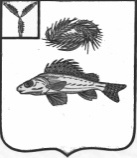 АДМИНИСТРАЦИЯ                                                                               ЧАПАЕВСКОГО МУНИЦИПАЛЬНОГО ОБРАЗОВАНИЯ                     ЕРШОВСКОГО РАЙОНА САРАТОВСКОЙ ОБЛАСТИПОСТАНОВЛЕНИЕот  28.03. 2018   г.							№ 15«Об утверждении отчета об исполнении                                                             бюджета администрации Чапаевского                                                         муниципального образования за 2017 год»На основании статьи 55 Устава Чапаевского муниципального образования Ершовского района Саратовской области администрация Чапаевского муниципального образования                                               ПОСТАНОВЛЯЕТ: Утвердить отчет об исполнении бюджета Чапаевского муниципального образования за 2017 год по доходам 3729,6 тыс. руб. (план 3548,7 тыс.руб.) , расходам в администрации 3414,3 тыс.руб. (план 3616,3 тыс.руб.)Глава  администрации                                                                                                 Чапаевского  муниципального образования:		И.П. Проскурнина